WARREN MOTT BOOSTERSMEETING MINUTES3-6-2024Secretary’s ReportMeeting Agenda; motion to approve1st - 	Brandy Yanez		2nd – Jill StevensMinutes of Prior Meeting (1-10-2024, no Feb. meeting); motion to approve1st – Kelly Gayeski			2nd – Brandy YanezTreasurer’s Report; motion to approve1st - 	Nina Houghton		2nd – Linda BeattiePrincipal’s Report ~ Ms. Mullins for Mr. KittleParent teacher conferences are March 14th, there will be a half day of school.  All conferences are virtual only, district wide.College Fair scheduled for March 21st from 6:00 to 8:00.  There will be 64 colleges and trade schools participating.  This evening is ideal for juniors and seniors.Spring break is March 25th-29th.  School resumes April 1st.PTO/Booster Sharing Meeting scheduled for March 21st at 6:30 at the Administration Building.Testing will be the week of April 9th.  Athletic Director Report ~ Eight members of the Warren Wrestling team went to States.  Paul Khamo placed 7th and Megan Melnyk placed 8th.Those interested in joining the golf team are to meet Thursday 3/7 after school with Mr. Carpenter in Room 107.Leadership Report ~ N/APresident’s ReportOld BusinessNew BusinessSupport Requests presented:Robotics Team gave a highly informative presentation on their club.  Funds received will be used for new batteries.  $750.00 requested for two current teams.  $750.00 approved, $375.00 each.Mark Urquhart from Track and Field requested $500.00 to provide food from the concession stand for student volunteers for home track meets. Full $500.00 approved.Counselor Kolpak requested $1000.00 for staff shirts to promote the START initiative: Sleep, Turn Off, Active, Read, Take Control.  This program encourages students to get off their phones and be more active, both physically and socially.  Mr. Kolpak was advised to provide additional quotes for the shirts and will reevaluate next meeting.Ms. Mullins on behalf of Mr. Babcock requested $1000.00 for gift cards and 2 refurbished iPads to be awarded to students for the Model Marauders project.  To curb tardiness, if students are to class on time, with ID visible and backpack in their locker, they can be entered to win gift cards each month, with an iPad awarded twice a year.  Requested was tabled to the next meeting.Veramay Scholarship applications are due April 8th.  Winners to be announced at Honors Convocation.Nominations for 2024-2025 Booster Board currently being accepted.  Linda Beattie and Nina Houghton are departing Senior parents and Kelly Gayeski is stepping down.  Caught Being Good recipients: 2 winners selected, unfortunately not documentedVP Athletics Report ~ N/AVP Communications Report ~ Linda Beattie Continue to post about current events, upcoming sports try-outs and promote the Model Marauder initiative.Membership Chair Report ~ N/AConcessions Co-Chair Report ~ Kelly GayeskiGirls basketball season was slow, although the implementation of Cash App or Apple Pay was a huge hit with both students and parents.Volunteers needed for outdoor track meet concessions.  First meet at home is April 9th.Large beverage coolers from outdoor concession stand were removed by Coca-Cola to be given a “tune-up.”  Through miscommunication with the company, the coolers may not be returned in time for season opening.  Request to borrow coolers from another school that may not be opening their concessions as early.Committee ReportsAll Night Party$836.00 earned through the bottle drive.Ticket sales at a slow start.  As of this meeting, 14 tickets have been sold.Open DiscussionAdjourn/Next Meeting: 4/10/20241st – Patrick Tomasak		2nd – Nina HoughtonTime – 8:12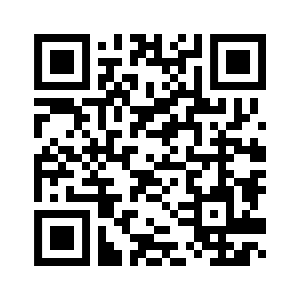 